Topic 3.4 Financing Growth: Starter Activity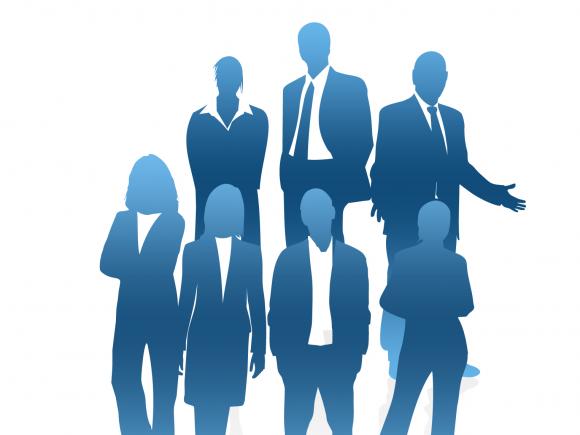 Calculate the break-even point for this business that makes chocolate:Calculate the break-even point for this business that makes chocolate:Calculate the break-even point for this business that makes chocolate:Variable:Value:Quantity/ Units1,000Selling Price£15Electricity Cost£500Rent Cost£900Wages Cost£300Insurance Cost£100Cocoa per unit£1.50Sugar per unit£2Milk per unit£1.50Variable:Value:Quantity/ Units10,000Selling Price£20Electricity Cost£1,000Rent Cost£800Wages Cost£250Insurance Cost£200Cocoa per unit£2.50Sugar per unit£5Milk per unit£2.50Variable:Value:Quantity/ Units5,000Selling Price£20Electricity Cost£2,000Rent Cost£1,000Wages Cost£3,000Insurance Cost£500Cocoa per unit£1.50Sugar per unit£2Milk per unit£1.50